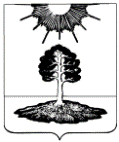 ДУМА закрытого административно-территориальногообразования Солнечный Тверской областиПЯТЫЙ СОЗЫВРЕШЕНИЕ О внесении изменений в Положениео муниципальной службе в ЗАТО СолнечныйВ соответствии с Законом Тверской области от 06.02.2018 № 4-ЗО «О внесении изменения в статью 5.1 Закона Тверской области «О регулировании отдельных вопросов муниципальной службы в Тверской области», руководствуясь Уставом ЗАТО Солнечный, Дума ЗАТО СолнечныйРЕШИЛА:         1. Внести следующие изменения в Положение о муниципальной  службе в ЗАТО Солнечный (далее по тексту – Положение), утвержденное Решением Думы ЗАТО Солнечный от 14.03.2014 г. № 176-4 «О Положении о муниципальной  службе в ЗАТО Солнечный» (с изменениями, внесенными решением Думы ЗАТО Солнечный от 09.10.2014 г. № 192-4, решением Думы ЗАТО Солнечный от 16.02.2015 г. № 207-4, Решением Думы ЗАТО Солнечный от 22.03.2016 г. № 24-5, Решением Думы ЗАТО Солнечный от 24.11.2016 г. № 42-5, Решением Думы ЗАТО Солнечный от 12.12.2016 г. № 47-5, Решением Думы ЗАТО Солнечный от 02.03.2017 г. № 52-5, Решением Думы ЗАТО Солнечный от 11.10.2017 г. № 66-5, Решением Думы ЗАТО Солнечный от 29.11.2017 г. № 75-5, Решением Думы ЗАТО Солнечный от 15.02.2018 г. № 83-5):Подпункт 9) пункта 1 статьи 12 Положения  изложить в следующей редакции: «9) ежегодная денежная выплата на лечение и отдых;».1.2.  Пункт 11 статьи 12  Положения изложить в следующей редакции: «11. Ежегодная денежная выплата на лечение и отдых выплачивается в размере девяти должностных окладов, в соответствии с Порядком осуществления денежной выплаты на лечение и отдых муниципальным служащим ЗАТО Солнечный (приложение № 9 к настоящему Положению).».         1.3. Дополнить Положение Приложением № 9 «Порядок осуществления денежной выплаты на лечение и отдых муниципальным служащим ЗАТО Солнечный (прилагается).     2. Опубликовать настоящее решение в газете «Городомля на Селигере» и разместить на официальном сайте администрации ЗАТО Солнечный.     3. Настоящее Решение вступает в силу со дня его подписания     4. Распространить действие настоящего Решения на правоотношения, возникшие с 07 февраля 2018 года.Приложение к Решению Думы ЗАТО Солнечныйот 12.09.2018 года № 100-5«Приложение № 9к Положению о муниципальной службе вЗАТО СолнечныйПОРЯДОКосуществления ежегодной денежной выплаты на лечение и отдыхмуниципальным служащим ЗАТО Солнечный 1. Настоящий Порядок регулирует вопросы, связанные с осуществлением ежегодной денежной выплаты на лечение и отдых (далее - выплата на лечение и отдых) муниципальным служащим ЗАТО Солнечный (далее - муниципальные служащие).Выплата на лечение и отдых осуществляется при наличии ассигнований в бюджете ЗАТО Солнечный Тверской области на соответствующий финансовый год.Выплата на лечение и отдых не относится к компенсационным выплатам.2. Выплата на лечение и отдых производится муниципальному служащему в размере девяти должностных окладов, определенных на момент осуществления выплаты в соответствии с замещаемой им должностью, один раз в календарный год по его письменному заявлению, как правило, при предоставлении ему ежегодного оплачиваемого отпуска или его части любой продолжительности.3. При поступлении муниципального служащего на службу в течение текущего календарного года выплата на лечение и отдых предоставляется по его письменному заявлению пропорционально отработанному времени в текущем календарном году при предоставлении ему ежегодного оплачиваемого отпуска либо в случае отсутствия оснований для предоставления муниципальному служащему отпуска - в декабре текущего календарного года.4. В случае, если муниципальным служащим в течение текущего календарного года или до его увольнения не было подано заявление о предоставлении выплаты на лечение и отдых, данная выплата осуществляется без представления письменного заявления соответственно в декабре текущего года или при увольнении пропорционально отработанному времени в текущем календарном году.5. Выплата на лечение и отдых не предоставляется за время:а) нахождения в отпуске по уходу за ребенком, за исключением случая, установленного 9 настоящего Порядка;б) нахождения в отпуске без сохранения денежного содержания свыше 14 календарных дней в суммарном количестве за текущий календарный год;6. При увольнении муниципального служащего в текущем календарном году после осуществления ему денежной выплаты на лечение и отдых производится перерасчет указанной выплаты пропорционально отработанному в текущем календарном году времени.7. В соответствии с настоящим Порядком перерасчет суммы полученной выплаты на лечение и отдых производится пропорционально отработанному времени в текущем календарном году:а) в декабре текущего календарного года, если обстоятельства, указанные в пункте 5 настоящего Порядка, возникли после получения выплаты на лечение и отдых;б) в случае отсутствия муниципального служащего на рабочем месте в декабре текущего календарного года при уходе:- в ежегодный оплачиваемый отпуск, если после получения выплаты на лечение и отдых возникли обстоятельства, указанные в подпункте «б» пункта 5 настоящего Порядка;- в отпуск по уходу за ребенком;- в отпуск без сохранения денежного содержания;в) при увольнении, освобождении от должности.8. При расчете (перерасчете) суммы выплаты на лечение и отдых отработанное время исчисляется в календарных днях.9. В случае, когда муниципальный служащий во время нахождения в отпуске по уходу за ребенком работает в соответствии со статьей 256 Трудового кодекса Российской Федерации, выплата на лечение и отдых производится пропорционально отработанному времени в текущем календарном году.Если обстоятельства, указанные в настоящем пункте, возникли после получения муниципальным служащим выплаты на лечение и отдых за текущий календарный год, перерасчет суммы полученной выплаты на лечение и отдых производится в декабре текущего календарного года пропорционально отработанному времени.10. Излишне выплаченная муниципальному служащему сумма выплаты на лечение и отдых подлежит возврату и удерживается с муниципального служащего в установленном порядке при увольнении.В случае невозможности удержания излишне выплаченной суммы выплаты на лечение и отдых в полном объеме муниципальный служащий обязан вернуть разницу в добровольном порядке. При отказе муниципального служащего от возврата в добровольном порядке взыскание указанной разницы производится в судебном порядке.12.09.2018№  100-5      Глава ЗАТО СолнечныйЕ.А. Гаголина